Консультация для родителей «Создание эффективной предметно-развивающей среды в домашних условиях»Для всестороннего развития ребенка в домашних условиях организуются несколько предметно-развивающих «сред»: для речевого, математического, эстетического, физического развития или же одна, но многофункциональная среда. Принципы построения каждой из таких сред: дистанции, позиции при взаимодействии; активности, самостоятельности, творчества; стабильности-динамичности; комплексирования и гибкого зонирования; эмоциогенности среды, индивидуальной комфортности и эмоционального благополучия каждого ребенка и взрослого; сочетания привычных и неординарных элементов в эстетической организации среды; открытости-закрытости; учета половых и возрастных различий детей.В ходе ее организации особое внимание следует обратить на расположение объектов в комнате. Ее пространство надо оформить таким образом, чтобы ребенок и другие дети могли свободно перемещаться, играть с игрушками, отдыхать. Это пространство активно используется для совместной деятельности ребенка и взрослых, для проведения специальных и комплексных занятий по разностороннему развитию.Речевая предметно-развивающая средаОпыт подсказывает, что для таких занятий необходимо свободное место, достаточное для смены положения ребенка: занятий сидя на полу или на ковре, движений в различных направлениях в ходе сюжетных подвижных игр, занятий за столами и т. п. Основное пространство в игровой комнате занимает мягкое покрытие, на котором размещаются мягкая мебель и мягкие модули, из которых конструируются игровые уголки для создания соответствующей игровой и коммуникативной ситуации, в процессе которых происходит развитие связной и образной речи. С этими же целями содержание кукольного уголка соответствует ситуациям различных сюжетно-дидактических игр, которые организует взрослый. Так, взрослый развертывает сюжетно-ролевую игру - на этом же материале проводится обучение сюжетно-дидактической игре. Сюжетно-дидактическая игра предлагается после того, как ребенок освоит сюжетно -ролевую, а игровые действия станут для него понятными и доступными. Оборудование для сюжетно-дидактических игр может храниться в доступных для ребенка местах: на специальных стеллажах, в ящиках, коробках с характерными символическими изображениями или в прозрачных саше на стенах комнаты. Это могут быть игры «Магазин игрушек», «Овощной магазин», «Веселый зоосад», «Аптека», «Почта», «Магазин школьных принадлежностей», «День рождения куклы» и др. Кроме того, при работе с детьми младшего и среднего дошкольного возраста рекомендуется обращать большее внимание на дидактические материалы и пособия, связанные с развитием лексической стороны речи, формированием словаря и слоговой структуры речи.Для этого используются комплекты:- игрушек (дидактические, образные, наборы игрушек),- предметных картинок и открыток по основным лексическим темам («Грибы», «Лекарственные растения» «Друзья детей», «Кто это?», «Домашние птицы», «Дикие животные», «Зверюшки-музыканты», «Звери наших лесов», «Зима на носу», «В мире животных», «Животные Севера», «Птицы вокруг нас», «Птичьи следы» и др.),- различного типа лото («Домашние животные и птицы», «Дикие животные», «Ботаническое лото», «Зоологическое лото», «Веселое лото», «Лото на 4-х языках», «Звуковое лото» и др.),- альбом О. С. Соловьёвой (“Говори правильно”), картины для упражнения детей в правильном звукопроизношении и т. д.При этом взрослый должен освоить приемы, связанные с их обыгрыванием. Например, можно воспользоваться методикой Э. Ф. Замбицявичене, которая опирается на использование принципов смысловой группировки воспринимаемого материала. Она включает 4 группы заданий:•	обучение дифференциации существенных признаков предметов и явлений от несущественных, а также увеличение запаса знаний.Ребенок должен выбрать правильный ответ из предложенных, чтобы закончить фразу:- «У сапога всегда есть ...» (шнурок, пряжка, подошва, ремешки, пуговица);- «В теплых краях обитает ...» (медведь, олень, волк, верблюд, тюлень);- «В году ...» (24, 3, 12, 4, 7 месяцев) и др.•	формирование операций обобщения и отвлечения, способности выделить существенные признаки предметов и явлений.Требуется объединить в одну группу и назвать для нее обобщающее слово, исключив лишнее понятие:- тюльпан, лилия, фасоль, ромашка, фиалка;- река, озеро, море, мост, болото;- кукла, медвежонок, песок, мяч, лопата и др.•	развитие способности устанавливать логические связи и отношения между понятиями.Ребенок должен по аналогии с образцом подобрать пару к предложенному слову. Например:- огурец - овощ,  георгин - ... (сорняк,  роса, садик, цветок, земля);- учитель - ученик, врач - ... (кочки, больные, палата, больной, термометр);- огород - морковь, сад - ... (забор, яблоня, колодец, скамейка, цветы) и др.•	формирование умения обобщать.Требуется назвать обобщающее слово к каждой паре понятий. Например,- метла, лопата - ...;- окунь, карась - ...;- лето, зима - ... и др.Выполняя такие задания, ребенок может выкладывать карточки с ответами, выстраивая таким образом дорогу через лес, горы, моря, поля и т. д. , что в дальнейшем можно будет обыграть с помощью мелких сюжетных игрушек и машинок. При этом можно использовать игры, направленные на формирование грамматических и синтаксических умений и навыков детей. Например, сюда могут входить такие известные дидактические игры, как «Кто где живет?», «Чьи следы?», «Кому что надо?», «Страны света», «Кем я буду?», «У кого какая профессия?», «Домики сказки», «Сказки-загадки» и др.В комнате также организуются уголки для театрализованных игр. В них отводится место для режиссерских игр с пальчиковым театром, театра на рукавичках, театра шариков и кубиков, настольного театра, стендового театра, костюмов для игр-драматизаций. Для театрализованных игр подбираются различные куклы-бибабо, режиссерские куклы, плоскостные изображения кукол, деревьев, речки и т. п. Для разыгрывания сказки или игровой ситуации на плоскости используется ковролинограф или фланелеграф. Такого рода игры влияют не только на формирование грамматического и лексического строя речи, но и на воспитание звуковой культуры речи, развития ее мелодико-интонационной стороны.В дополнение к ним необходимо предусмотреть как при работе с детьми младшего, так и старшего дошкольного возраста дидактические игры и пособия, направленные на формирование умений составлять•	Рассказ с опорой на серию картин (2 - 3),•	Рассказ по серии сюжетных картин (4),•	Рассказ по сюжетной картине.Для этого нужно завести уголок Книги, в котором будут храниться не только детские книги и хрестоматии произведений детской литературы, но и серии картинок для пересказов и составления рассказов.При работе с детьми старшего дошкольного возраста особое внимание обращается, кроме того, на наличие пособий и демонстрационных материалов по подготовке детей к обучению грамоте. Это могут быть:•	Классная подвижная азбука.•	Азбука в картинках.•	Дидактическая игра «Буква за буквой»,•	Дидактическая игра «33 богатыря»,•	Дидактическая игра «Умный телефон»,•	Таблицы по обучению грамоте с рисунками.•	Звуковые линейки.•	Комплект наглядных пособий “Обучение грамоте” (автор Н. В. Дурова).•	Дидактический материал “Ступеньки грамоты” (авторы Н. В. Дурова, Л. Н. Невская).•	Наглядно-дидактическое пособие для детского сада “Звучащее слово” (автор Г. А. Тумакова) и др.•	Дидактический материал М. Монтессори, Н. Зайцева (кубики по обучению русскому и английскому языку), Г. Л. Выгодской («Град Златоустия»),•	Компьютерные программы по развитию речи и обучению грамоте детей дошкольного возраста и др.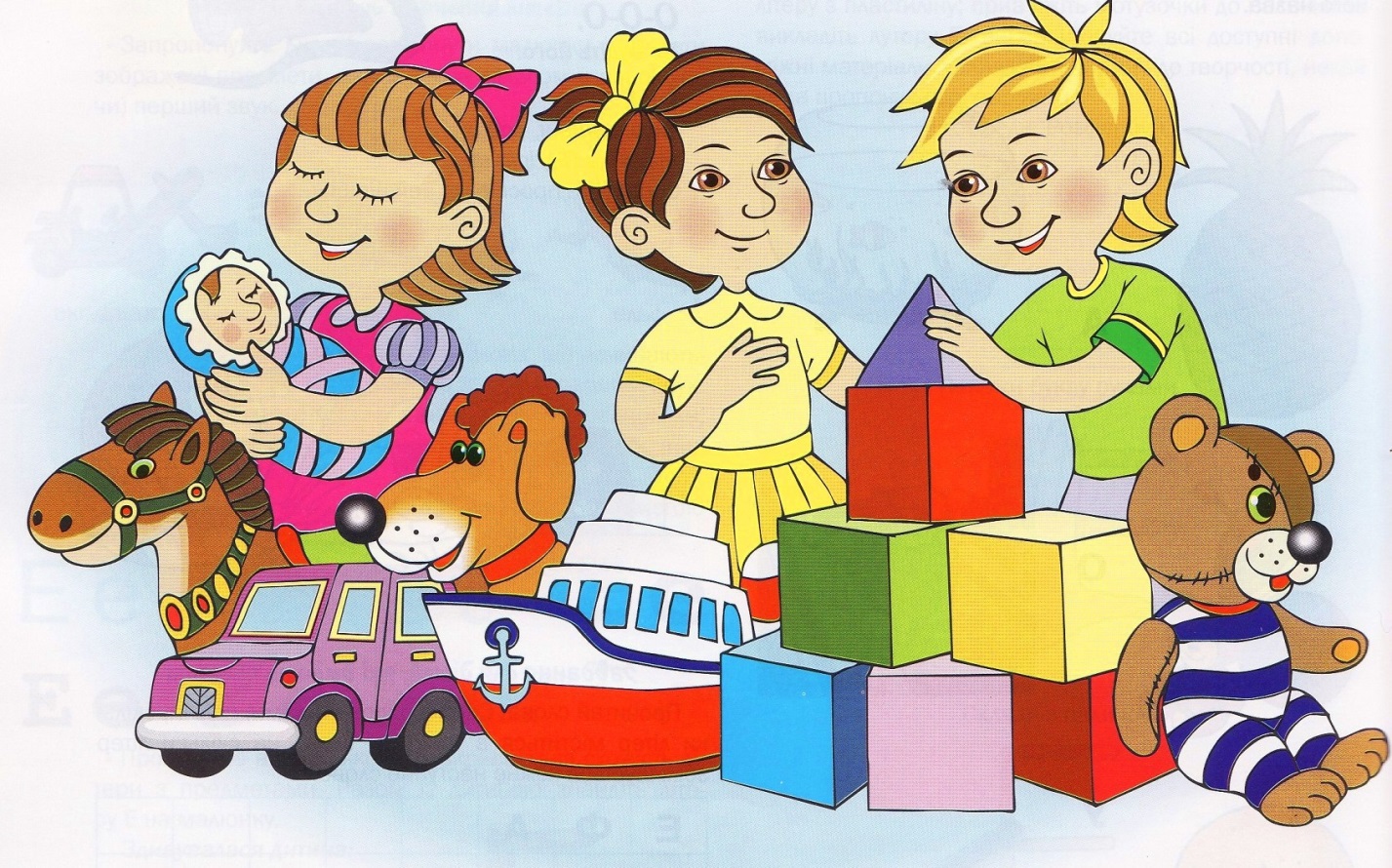 